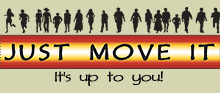 Step to LogDateDateDateDateDateDateWeek 1Week 1Week 1WeightWeightWeightWeek 2Week 2Week 2WeightWeightWeightTimeTimeTimeStepsStepsStepsMilesMilesMilesCaloriesCaloriesCaloriesTimeTimeTimeStepsStepsStepsMilesMilesMilesCaloriesCaloriesCaloriesMondayMondayMondayMondayMondayMondayTuesdayTuesdayTuesdayTuesdayTuesdayTuesdayWednesdayWednesdayWednesdayWednesdayWednesdayWednesdayThursdayThursdayThursdayThursdayThursdayThursdayFridayFridayFridayFridayFridayFridaySaturdaySaturdaySaturdaySaturdaySaturdaySaturdaySundaySundaySundaySundaySundaySundayTotalTotalTotalTotalTotalTotalDateDateDateDateDateDateWeek 3Week 3Week 3WeightWeightWeightWeek 4Week 4Week 4WeightWeightWeightTimeTimeTimeStepsStepsStepsMilesMilesMilesCaloriesCaloriesCaloriesTimeTimeTimeStepsStepsStepsMilesMilesMilesCaloriesCaloriesCaloriesMondayMondayMondayMondayMondayMondayTuesdayTuesdayTuesdayTuesdayTuesdayTuesdayWednesdayWednesdayWednesdayWednesdayWednesdayWednesdayThursdayThursdayThursdayThursdayThursdayThursdayFridayFridayFridayFridayFridayFridaySaturdaySaturdaySaturdaySaturdaySaturdaySaturdaySundaySundaySundaySundaySundaySundayTotalTotalTotalTotalTotalTotalDateDateDateDateDateDateWeek 5Week 5Week 5WeightWeightWeightWeek 6Week 6Week 6WeightWeightWeightTimeTimeTimeStepsStepsStepsMilesMilesMilesCaloriesCaloriesCaloriesTimeTimeTimeStepsStepsStepsMilesMilesMilesCaloriesCaloriesCaloriesMondayMondayMondayMondayMondayMondayTuesdayTuesdayTuesdayTuesdayTuesdayTuesdayWednesdayWednesdayWednesdayWednesdayWednesdayWednesdayThursdayThursdayThursdayThursdayThursdayThursdayFridayFridayFridayFridayFridayFridaySaturdaySaturdaySaturdaySaturdaySaturdaySaturdaySundaySundaySundaySundaySundaySundayTotalTotalTotalTotalTotalTotalDateDateDateDateDateDateWeek 7Week 7WeightWeightWeightWeek 8Week 8Week 8WeightWeightWeightTimeTimeTimeStepsStepsStepsMilesMilesMilesCaloriesCaloriesCaloriesTimeTimeTimeStepsStepsStepsMilesMilesMilesCaloriesCaloriesCaloriesMondayMondayMondayMondayMondayTuesdayTuesdayTuesdayTuesdayTuesdayWednesdayWednesdayWednesdayWednesdayWednesdayThursdayThursdayThursdayThursdayThursdayFridayFridayFridayFridayFridaySaturdaySaturdaySaturdaySaturdaySaturdaySundaySundaySundaySundaySundayTotalTotalTotalTotalTotalDateDateDateDateDateDateWeek 9WeightWeightWeightWeek 10Week 10Week 10WeightWeightWeightTimeTimeTimeStepsStepsStepsMilesMilesMilesCaloriesCaloriesCaloriesTimeTimeTimeStepsStepsStepsMilesMilesMilesCaloriesCaloriesCaloriesMondayMondayMondayMondayTuesdayTuesdayTuesdayTuesdayWednesdayWednesdayWednesdayWednesdayThursdayThursdayThursdayThursdayFridayFridayFridayFridaySaturdaySaturdaySaturdaySaturdaySundaySundaySundaySundayTotalTotalTotalTotal